瑞旭技术2017年化学品法规全国巡回研讨会-青岛站会议背景：化学品国际市场环境风起云涌，继欧盟率先实施REACH法规以来，众多国家纷纷构建自己的法规体系。在这样的背景下，企业面临的技术性贸易壁垒层出不穷，在应对的时候难免雾里看花，甚至付出了大量不必要的成本。世界经济低迷的形势下，企业做好产品的合规工作，才能赢得客户的青睐，在激烈的市场争夺中胜出！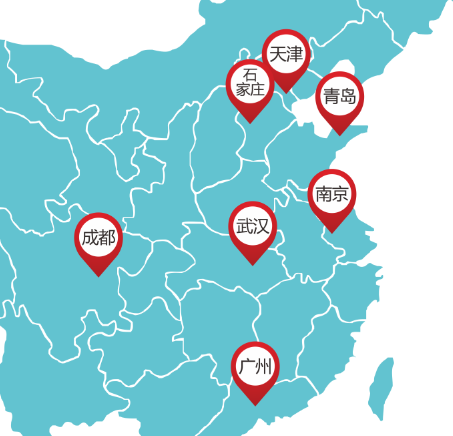 2017年6月1日起，欧盟将停止受理新的后预注册申请，企业向欧盟出口未经预注册的化学品，只能直接完成手续繁杂、费用高昂的正式注册；2018年6月1日起，所有的预注册/后预注册将全部失效，届时也只能通过完成正式注册，才能继续经营欧盟市场。企业如何应对REACH的最后一个截止期？中国、美国、澳大利亚、加拿大、韩国等国也各自实施了类似REACH的法规 （REACH-Like Regulation）,又将对企业出口造成何种影响？由杭州瑞旭产品技术有限公司主办的“瑞旭技术2017年化学品法规全国巡回研讨会”将于4月13日在青岛举行。本次研讨会将针对欧盟地区的REACH法规、亚太各国的类似法规，围绕近年企业常遇到的问题和重点关注内容展开讨论，为企业合规提供合理性意见，为贸易保驾护航。今年6月1日起ECHA不再受理后预注册2018年5月31日是预注册号使用的最后截止期，该日期后预注册号将全部失效，以后企业产品进入欧盟市场必须完成正式注册。根据法规规定提前一年可以做预注册的原则，2017年5月31日前，是企业可以进行后预注册的宝贵时机。建议企业先讨论并筛选出一批未来一年会出口的物质（年出口量小于100吨）先进行后预注册做预备，低成本把握2017年5月31日—2018年5月31日的贸易机会，以免出现2017、2018年有单子却必须花费大价钱进行正式注册才能出口的尴尬局面。REACH注册迎来2018最后截止期近年来，随着欧盟各成员国监管的日趋严格，REACH法规已成为企业产品出口欧盟的必要条件。随着REACH注册截止日2018年5月31日的临近，企业仅剩一年多的时间完成注册。2018年REACH注册将有何新特点，企业又该如何应对新的挑战，才能保证顺利完成REACH注册？对于已完成REACH注册的企业，又将如何利用合规来实现业务拓展的目的？各官方执法当局如何监管？瑞旭技术专家都将与企业深入探讨。亚太地区最新化学品法规信息中国新化学物质登记（环保部第七号令及其指南文件修订相关），美国有毒物质控制法变革（TSCA Reform），韩国K-REACH法规，加拿大环保法案，澳大利亚NICNAS法案等等，对企业出口提出新的课题。全球GHS法规实施进展SDS被国外客户拒绝？货物由于标签不正确被拒载？随着全球经济增长，公众对化学品危害性的认识也在不断加深，各国化学品安全管理也日趋严谨。这对出口化学品的企业来说，意味着不可避免的技术壁垒。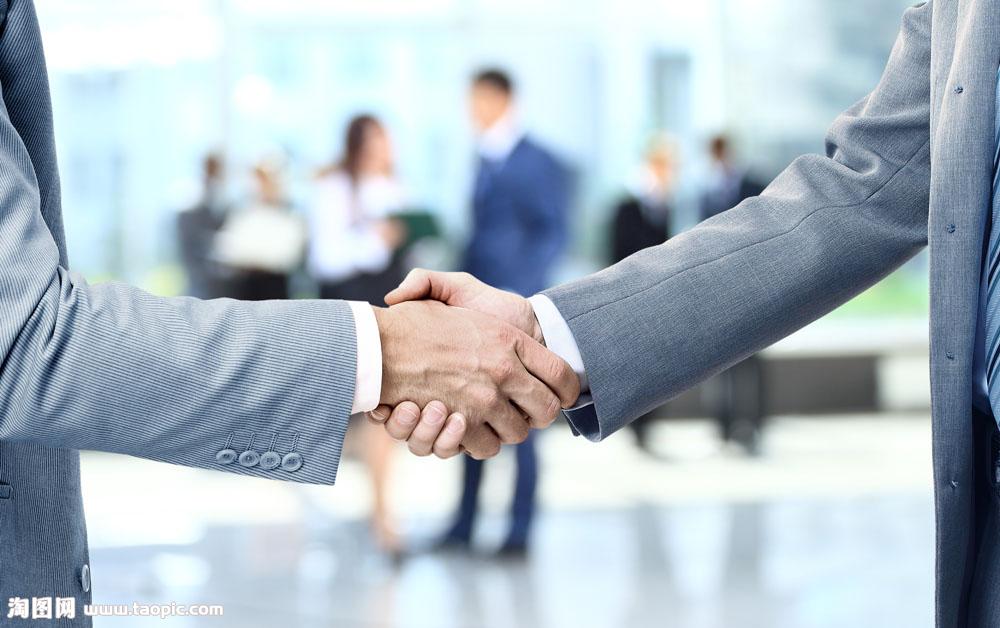 建议参会人员：公司负责人外贸经理和业务员EHS负责人质量控制负责人化工公司项目主管化工行业媒体编辑会议安排：会议地点：青岛中心假日酒店-四季宴会厅C 中国山东省青岛市徐州路1号会议时间：2017年4月13日  13︰00-16︰30会务费用：免费 会务联系人：毛烨华   联系电话：0571-87206545   邮箱：myh@cirs-group.com               会议议程：会议注册：填写下方的报名回执，后发送至myh@cirs-group.com或传真至0086 571 87206533；我们将尽快进行信息确认并予以回复。报 名 回 执时间议题演讲人12:00~13:00签到签到13:00~13:50REACH注册要点分析舒梦婷13:55~14:40REACH法规领头注册人（LR）项目简介吕琴香14:40~15:00茶歇交流茶歇交流15:00~15:45REACH注册和亚太各国法规合规应对叶剑15:50~16:30全球GHS法规实施进展&合规关键时间点毛烨华茶歇交流/结束茶歇交流/结束